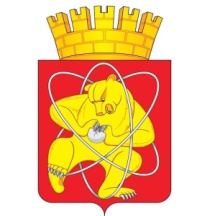 Городской округ «Закрытое административно – территориальное образование  Железногорск Красноярского края»АДМИНИСТРАЦИЯ ЗАТО г. ЖЕЛЕЗНОГОРСКПОСТАНОВЛЕНИЕ     09.10. 2020                                                                                                                                                 №  367Иг. ЖелезногорскОб условиях приватизации нежилого помещения по ул.60 лет ВЛКСМ, д. 48Б, пом. 40Руководствуясь Федеральным законом от 22.07.2008 № 159-ФЗ                «Об особенностях отчуждения недвижимого имущества, находящегося в государственной собственности субъектов Российской Федерации или в муниципальной собственности и арендуемого субъектами малого и среднего предпринимательства, и о внесении изменений в отдельные законодательные акты Российской Федерации», Уставом ЗАТО Железногорск, на основании пунктов 1.5.2, 7.4 решения городского Совета ЗАТО Железногорск от 29.06.2006 № 14-72Р «Об утверждении Положения о порядке и условиях приватизации муниципального имущества ЗАТО Железногорск Красноярского края», принимая во внимание договор аренды муниципального имущества   от 01.09.2016    № 5049, на основании заявления арендатора муниципального имущества о реализации преимущественного права на приобретение муниципального имущества от 17.09.2020 и подтверждения соответствия критериям  отнесения к категории субъектов малого или среднего предпринимательства,ПОСТАНОВЛЯЮ:	1. Осуществить приватизацию муниципального имущества – нежилого помещения, расположенного по адресу: Красноярский край, ЗАТО Железногорск,  г. Железногорск, ул. 60 лет ВЛКСМ, д. 48Б, пом. 40 со следующими условиями:1.1. Способ приватизации – продажа муниципального имущества путем реализации преимущественного права арендатора;1.2. Рыночная стоимость (нормативная цена) – 2 800 000,00 рублей;1.3. Условия оплаты – оплата рыночной стоимости осуществляется в рассрочку на семь лет посредством ежемесячных выплат равными долями с начислением процентов, согласно действующему законодательству. 2. Утвердить прилагаемый План приватизации муниципального имущества – нежилого помещения, расположенного по адресу: Красноярский край, ЗАТО Железногорск, г. Железногорск, ул. 60 лет ВЛКСМ, д. 48Б, пом. 40.3. Комитету по управлению муниципальным имуществом Администрации ЗАТО г. Железногорск (О.В. Захарова) осуществить продажу указанного объекта в соответствии с утвержденным планом приватизации.4. Управлению внутреннего контроля Администрации ЗАТО                      г. Железногорск (Е.Н. Панченко) довести настоящее постановление до сведения населения через газету «Город и горожане».5. Отделу общественных связей Администрации ЗАТО г. Железногорск (И.С. Архипова) разместить настоящее постановление на официальном сайте городского округа  «Закрытое административно-территориальное образование Железногорск Красноярского края» в информационно-телекоммуникационной сети «Интернет».6. Контроль над исполнением настоящего постановления  возложить на первого заместителя Главы ЗАТО г. Железногорск по жилищно-коммунальному хозяйству  А.А. Сергейкина.7. Настоящее постановление вступает в силу с момента его подписания.     Приложение     УТВЕРЖДЕН    постановлением Администрации	                                            ЗАТО г. Железногорск	    от 09.10.2020  № 367ИПЛАН ПРИВАТИЗАЦИИмуниципального имущества –  нежилого помещения, расположенного по адресу: Красноярский край, ЗАТО Железногорск, г. Железногорск, ул. 60 лет ВЛКСМ, д. 48Б, пом. 40Основные характеристики объекта.1.1. Наименование объекта – нежилое помещение;1.2. Адрес объекта – Красноярский край, ЗАТО Железногорск,                            г. Железногорск, ул. 60 лет ВЛКСМ, д. 48Б, пом. 40;1.3. Год ввода в эксплуатацию – 2011 г.;1.4. Площадь – 96,9 кв.метров;1.5. Назначение – нежилое;1.6. Рыночная стоимость объекта  – 2 800 000,00 рублей;Расходы по приватизации, всего –  3 000,00 рублей;в т.ч.:  техническая инвентаризация – 0,00 рублей,             оценка рыночной стоимости –  3 000,00 рублей;1.7. Способ приватизации – продажа муниципального имущества путем реализации преимущественного права арендатора; Покупатель – арендатор объекта по договору аренды муниципального имущества № 5049 от 01.09.2016 – общество с ограниченной ответственностью «Стрекоза» (ООО «Стрекоза»); Условия оплаты – рассрочка на семь лет посредством ежемесячных выплат равными долями с начислением процентов, согласно действующему законодательству.Условия и порядок приватизации.Общество с ограниченной ответственностью «Стрекоза» (далее - Покупатель) приобретает нежилое помещение по адресу: ул. 60 лет ВЛКСМ, д. 48Б, пом. 40 по преимущественному праву.Преимущественное право на приобретение арендуемого муниципального имущества реализуется Покупателем при условии, что он соответствует условиям, установленным статьей 3 Федерального закона от 22.07.2008 № 159-ФЗ  «Об особенностях отчуждения недвижимого имущества, находящегося в государственной собственности субъектов Российской Федерации или в муниципальной собственности и арендуемого субъектами малого и среднего предпринимательства, и о внесении изменений в отдельные законодательные акты Российской Федерации». Преимущественное право предоставляется Покупателю на основании заявлений о соответствии условиям отнесения к категории субъектов малого или среднего предпринимательства, установленным статьей 4 Федерального закона от 24.07.2007 № 209-ФЗ «О развитии малого и среднего предпринимательства в Российской Федерации» и о реализации преимущественного права на приобретение арендуемого муниципального имущества.При заключении договора купли-продажи арендуемого муниципального имущества с условием о рассрочке, указанное имущество находится в залоге у Продавца до полной его оплаты. Договор купли-продажи должен содержать соглашение о залоге указанного имущества в соответствии с действующим законодательством.Договор купли-продажи арендуемого муниципального имущества направляется арендатору в десятидневный срок с даты утверждения плана приватизации данного муниципального имущества. Договор купли-продажи должен быть заключен в течение тридцати дней со дня получения арендатором указанного договора.В любой день до истечения указанного в п. 2.4.2 срока Покупатель вправе подать в письменной форме заявление об отказе от использования преимущественного права на приобретение арендуемого имущества.Порядок оплаты.При заключении договора купли-продажи с условием о рассрочке, Покупателю устанавливается рассрочка по оплате рыночной стоимости Объекта посредством ежемесячных выплат равными долями на весь период рассрочки, в течение семи лет. На сумму денежных средств, по уплате которой предоставляется рассрочка, производится начисление процентов, исходя из ставки равной одной трети ставки, рефинансирования Центрального банка Российской Федерации, действующей на дату опубликования объявления о продаже арендуемого имущества. Покупатель обязан возместить отдельно от стоимости приобретаемого муниципального имущества расходы по приватизации Продавца в сумме 3 000 (три тысячи) рублей 00 копеек. Покупатель вправе оплатить арендуемое имущество, приобретаемое в рассрочку, досрочно. Расходы на государственную регистрацию договора купли-продажи арендуемого имущества возлагаются на Покупателя.Передача имущества Покупателю и оформление прав собственности.Передача имущества Покупателю и оформление права собственности осуществляется в соответствии с условиями договора купли-продажи.  Приложение: акт оценки – 1л.Дата рассмотрения комиссией«02» октября 2020г.     АКТ ОЦЕНКИмуниципального имущества – нежилого помещения № 40, расположенногопо адресу: Красноярский край, ЗАТО Железногорск, г. Железногорск,ул. 60 лет ВЛКСМ, д. 48БРыночная стоимость объекта –  2 800 000 (два миллиона восемьсот тысяч) рублей 00 копеек (без учета НДС). Оценка рыночной стоимости Объекта была произведена независимым  оценщиком – индивидуальным предпринимателем  Романченко Екатерина Владимировна (ИП Романченко Е.В.).Расходы по приватизации (оценка рыночной стоимости Объекта) составляют     3 000  (три тысячи) рублей 00 копеек.  Дата рассмотрения комиссией - «02» октября 2020 г.	      Глава  ЗАТО г. ЖелезногорскИ.Г. Куксин                        Исполняющий обязанности председателя  комиссии по приватизации            Захарова О.В. Члены комиссии Члены комиссииБелоусова Ю.А.Белошапкина Н.Ф.Сумина А.И.Шаповалова Г.А.Приложение № 1к плану приватизациимуниципального имущества – нежилого помещения № 40, расположенного  по адресу: Красноярский край, ЗАТО Железногорск, г. Железногорск,       ул. 60 лет ВЛКСМ,  д. 48БОбъектБалансовая стоимость, руб.Амортизация, руб.Остаточная стоимость, руб.Рыночная стоимость, руб. (без учета НДС)Нежилое помещение № 40  ул. 60 лет ВЛКСМ, д. 48Б3 092 914,340,003 092 914,342 800 000,00